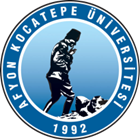 T.C.AFYON KOCATEPE ÜNİVERSİTESİSOSYAL BİLİMLER ENSTİTÜSÜT.C.AFYON KOCATEPE ÜNİVERSİTESİSOSYAL BİLİMLER ENSTİTÜSÜT.C.AFYON KOCATEPE ÜNİVERSİTESİSOSYAL BİLİMLER ENSTİTÜSÜT.C.AFYON KOCATEPE ÜNİVERSİTESİSOSYAL BİLİMLER ENSTİTÜSÜT.C.AFYON KOCATEPE ÜNİVERSİTESİSOSYAL BİLİMLER ENSTİTÜSÜ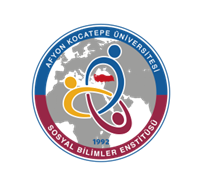 2022-2023 EĞİTİM-ÖGRETİM YILI BAHAR YARIYILI EĞİTİM BİLŞMLERİ ANABİLİM/ANASANAT DALI EĞİTİM PROGRAMLARI ve ÖĞRETİM BİLİM DALI DOKTORA ÖNCESİ BİLİMSEL HAZIRLIK HAFTALIK DERS PROGRAMI2022-2023 EĞİTİM-ÖGRETİM YILI BAHAR YARIYILI EĞİTİM BİLŞMLERİ ANABİLİM/ANASANAT DALI EĞİTİM PROGRAMLARI ve ÖĞRETİM BİLİM DALI DOKTORA ÖNCESİ BİLİMSEL HAZIRLIK HAFTALIK DERS PROGRAMI2022-2023 EĞİTİM-ÖGRETİM YILI BAHAR YARIYILI EĞİTİM BİLŞMLERİ ANABİLİM/ANASANAT DALI EĞİTİM PROGRAMLARI ve ÖĞRETİM BİLİM DALI DOKTORA ÖNCESİ BİLİMSEL HAZIRLIK HAFTALIK DERS PROGRAMI2022-2023 EĞİTİM-ÖGRETİM YILI BAHAR YARIYILI EĞİTİM BİLŞMLERİ ANABİLİM/ANASANAT DALI EĞİTİM PROGRAMLARI ve ÖĞRETİM BİLİM DALI DOKTORA ÖNCESİ BİLİMSEL HAZIRLIK HAFTALIK DERS PROGRAMI2022-2023 EĞİTİM-ÖGRETİM YILI BAHAR YARIYILI EĞİTİM BİLŞMLERİ ANABİLİM/ANASANAT DALI EĞİTİM PROGRAMLARI ve ÖĞRETİM BİLİM DALI DOKTORA ÖNCESİ BİLİMSEL HAZIRLIK HAFTALIK DERS PROGRAMI2022-2023 EĞİTİM-ÖGRETİM YILI BAHAR YARIYILI EĞİTİM BİLŞMLERİ ANABİLİM/ANASANAT DALI EĞİTİM PROGRAMLARI ve ÖĞRETİM BİLİM DALI DOKTORA ÖNCESİ BİLİMSEL HAZIRLIK HAFTALIK DERS PROGRAMI2022-2023 EĞİTİM-ÖGRETİM YILI BAHAR YARIYILI EĞİTİM BİLŞMLERİ ANABİLİM/ANASANAT DALI EĞİTİM PROGRAMLARI ve ÖĞRETİM BİLİM DALI DOKTORA ÖNCESİ BİLİMSEL HAZIRLIK HAFTALIK DERS PROGRAMI2022-2023 EĞİTİM-ÖGRETİM YILI BAHAR YARIYILI EĞİTİM BİLŞMLERİ ANABİLİM/ANASANAT DALI EĞİTİM PROGRAMLARI ve ÖĞRETİM BİLİM DALI DOKTORA ÖNCESİ BİLİMSEL HAZIRLIK HAFTALIK DERS PROGRAMI         GÜNLER         GÜNLER         GÜNLER         GÜNLER         GÜNLER         GÜNLER         GÜNLER         GÜNLERSaatPazartesiPazartesiSalıÇarşambaPerşembeCumaCuma08:30Öğretim Programlarının Felsefesi                (Doç. Dr. E.Eğmir)Forum09:30Öğretim Programlarının Felsefesi(Doç. Dr. E.Eğmir)Canlı10:30Öğretim Programlarının Felsefesi  (Doç. Dr. E.Eğmir)Forum11:30Test Geliştirme(Prof. Dr. G. OcakCanlı13:00Test Geliştirme(Prof. Dr. G. Ocak)Z08Forum14:00Test Geliştirme(Prof. Dr. G. OcakZ08Forum15:00Öğretim Kuramları(Doç. Dr. K. Kasapoğlu)Canlı16:00Öğretim Kuramları(Doç. Dr. K. Kasapoğlu)Forum17:00Öğretim Kuramları(Doç. Dr. K. Kasapoğlu)Forum